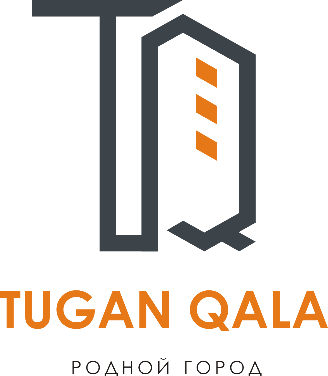 Заявка для участия в отборе проектов «Родного города» в городе Рудный  Республики КазахстанПлощадка для бега и вело тренировок между домами: ул. 50 Лет Октября д. 104, ул Сандригайло д. 62, ул. Сандригайло д. 62А.Направление развития общественной инфраструктуры:  установка, ремонт и освещение спортивных (тренажерных площадок, футбольных, баскетбольных, волейбольных полей), детских игровых площадок на дворовых территориях и в местах общего пользованияПроектная команда:Пустовалова Татьяна Александровна2023 г.Г. РудныйВ Экспертный советЗаявление о допуске проекта к голосованиюНаименование проекта Tugan qala (далее - проект):Площадка для бега и вело тренировок между домами: ул. 50 Лет Октября  д. 104, ул. Сандригайло д. 62, ул. Сандригайло 62А.Место реализации проектаг. Рудный, между домами: ул. 50 Лет Октября д. 104, ул. Сандригайло д. 62, ул. Сандригайло 62А.Описание проекта:Тип проекта: установка, ремонт и освещение спортивных (тренажерных площадок, футбольных, баскетбольных, волейбольных полей), детских игровых площадок на дворовых территориях и в местах общего пользования3.2     Описание проблемы С каждым годом все больше людей понимают, что спорт это здоровье и долголетие  жизни! Бег  для человека благотворно влияет на хорошее самочувствие. Специальных площадок   у нас в городе нет, но  возле домов по адресу:  ул. 50 Лет Октября д. 104,ул. Сандригайло д.62, ул. Сандригайло 62А, есть много пустующего места, заросшая травой и кустарниками, жители этих домов предложили идею, строительства площадки для бега и вело тренировок для детей. Данная площадка будет использоваться как для взрослых и детей. А также на данной площадке можно заниматься скандинавской ходьбой, которая приносит много пользы для здоровья!   Виды расходов по реализации проекта:Ожидаемые результаты:                Площадка для бега и вело тренировок  позволит взрослым заниматься бегом, скандинавской ходьбой, детям кататься на велосипедах, роликах, скейт бордах, станет активным местом для всех возрастов.Пользователи проекта:Дети, подростки, взрослые, пенсионеры. Число прямых пользователей (человек): 200.Эксплуатация и содержание объекта общественной инфраструктуры, предусмотренного проектом на первый год:Планируемый срок реализации проекта: 30 дней К заявлению прилагаются документы (копии документов, заверенные в установленном порядке, официальным должностным лицом или заявителем):Краткая аннотация проекта «Tugan qala» – на 1 л.Фотографии и снимки места размещения объекта – на 2 л.Технический проект – на 11 л.Копии документов, заверенные представителем акимата района или другим уполномоченным в установленном порядке должностным лицом, подтверждающие право государственной собственности – на 2 л.Документы, подтверждающие стоимость проекта – на 3 л.Согласие с ограничением ответственности – на 1 л.Эскизы (рисунки), характеризующие внешний вид и функциональность объекта – на 1 л. Описание функциональности объекта, вариантов его использования – на 1 л. (перечень документов, прилагаемых к заявлению с указанием числа листов)Всего на 24 листах.Сведения о проектной команде:Заявитель: Пустовалова Татьяна Александровна. Состав проектной команды: Пустовалова Татьяна Александровна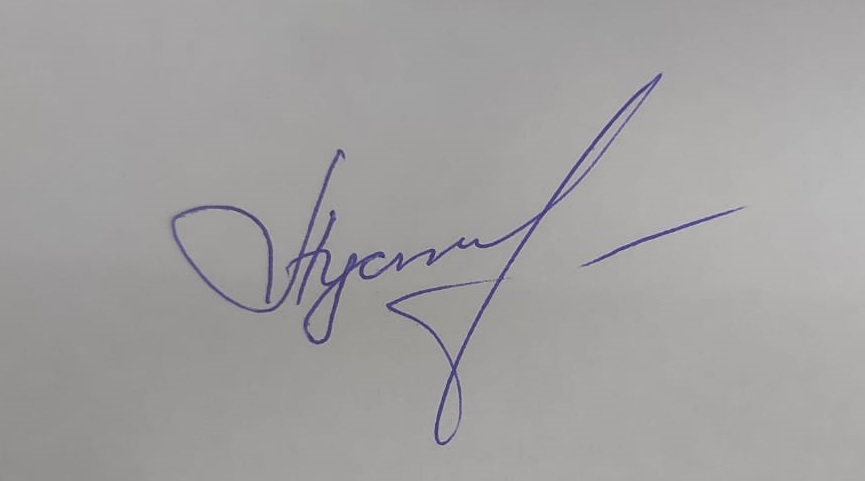 (подпись заявителя)Контактный телефон: 8-777-237-41-90Эл. почта: pustovalova.2010@mail.ruПочтовый адрес: город Рудный, ул. 50 Лет Октября д. 104 кв 100 индекс 111500Дата:	3 декабря  2023 года.Краткая аннотация о проекте для размещения 
на титульной странице для голосования на Портале проекта 
Площадка для бега и вело тренировок между домами: ул. 50 Лет Октябряд. 104, ул Сандригайло д. 62,62А.Автор: Пустовалова Татьяна АлександровнаАктуальность: С каждым годом все больше людей понимают, что спорт это здоровье и долголетие  жизни! Бег  для человека благотворно влияет на хорошее самочувствие. Специальных площадок   у нас в городе нет, но  возле домов по адресу:  ул. 50 Лет Октября, ул. Сандригайло д.62, ул. Сандригайло 62А, есть много пустующего места  заросшая травой и кустарниками,  жители этих домов предложили идею, строительства площадки для бега и вело тренировок для детей. Данная площадка будет использоваться как для взрослых и детей.Данная площадка будет использоваться как для взрослых и детей. А также на данной площадке можно заниматься скандинавской ходьбой, которая приносит много пользы для здоровья!Планируется: благоустроить территорию, построить площадку, сделать ограждение, положить  асфальтовое и тартановое покрытие, сделать беговые и вело полосы, ограждение забор. Общая площадь площадки 15*27, 405 м2.Ориентировочная стоимость проекта 11 930 741 тенге, а срок реализации 2 месяца.В 2024 году мы хотим видеть многофункциональную и интересную площадку для бега и вело тренировок, которая будет центром притяжения в нашем дворе не только для детей, но и для взрослого населения. Фотографии и снимки места размещения объектаФото место расположения площадки для бега и вело тренировок, между домами: ул. 50 Лет Октября д. 104, ул. Сандригайло 62, ул. Сандригайло 62А.Фото со стороны домов ул. Сандригайло 62, ул. Сандригайло 62А.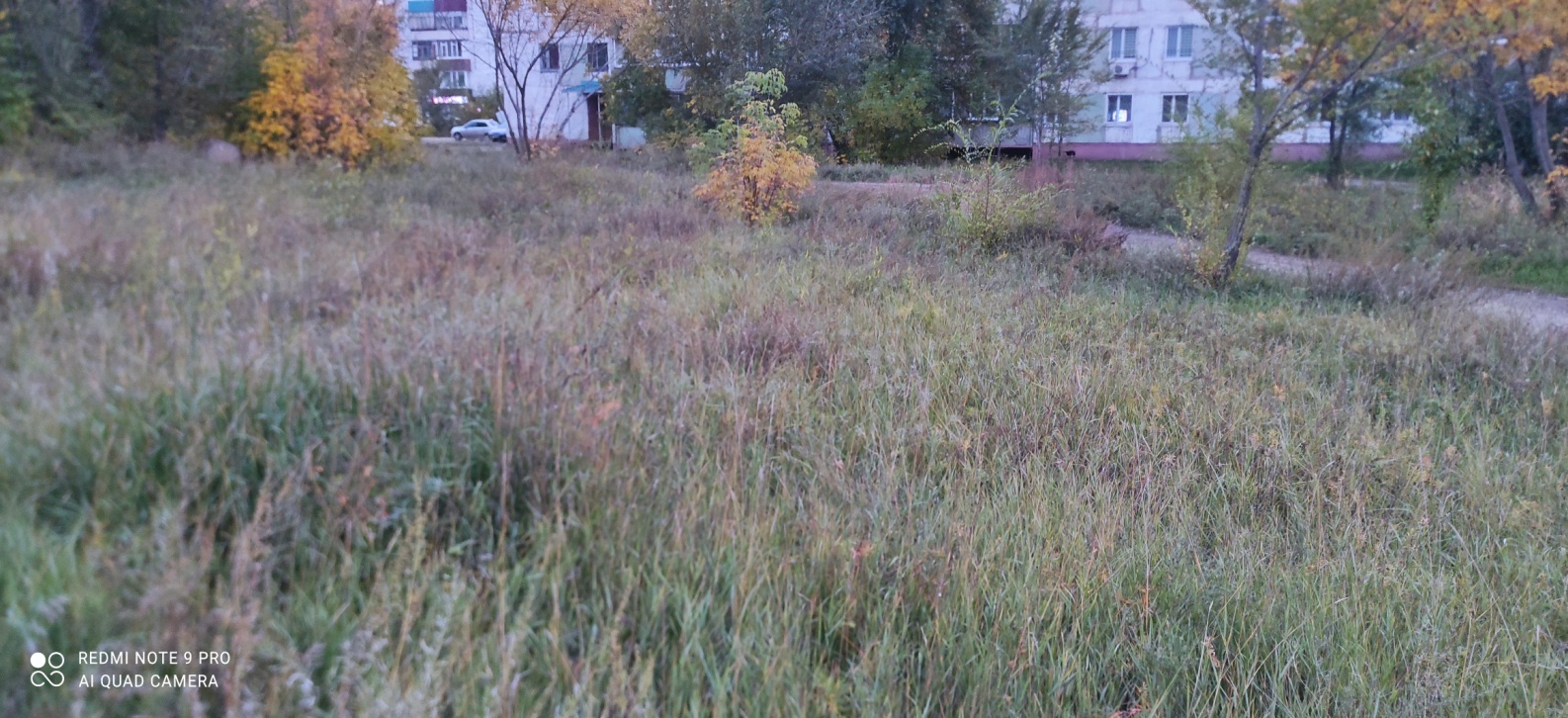 Фото со стороны дома  ул. 50 Лет Октября д. 10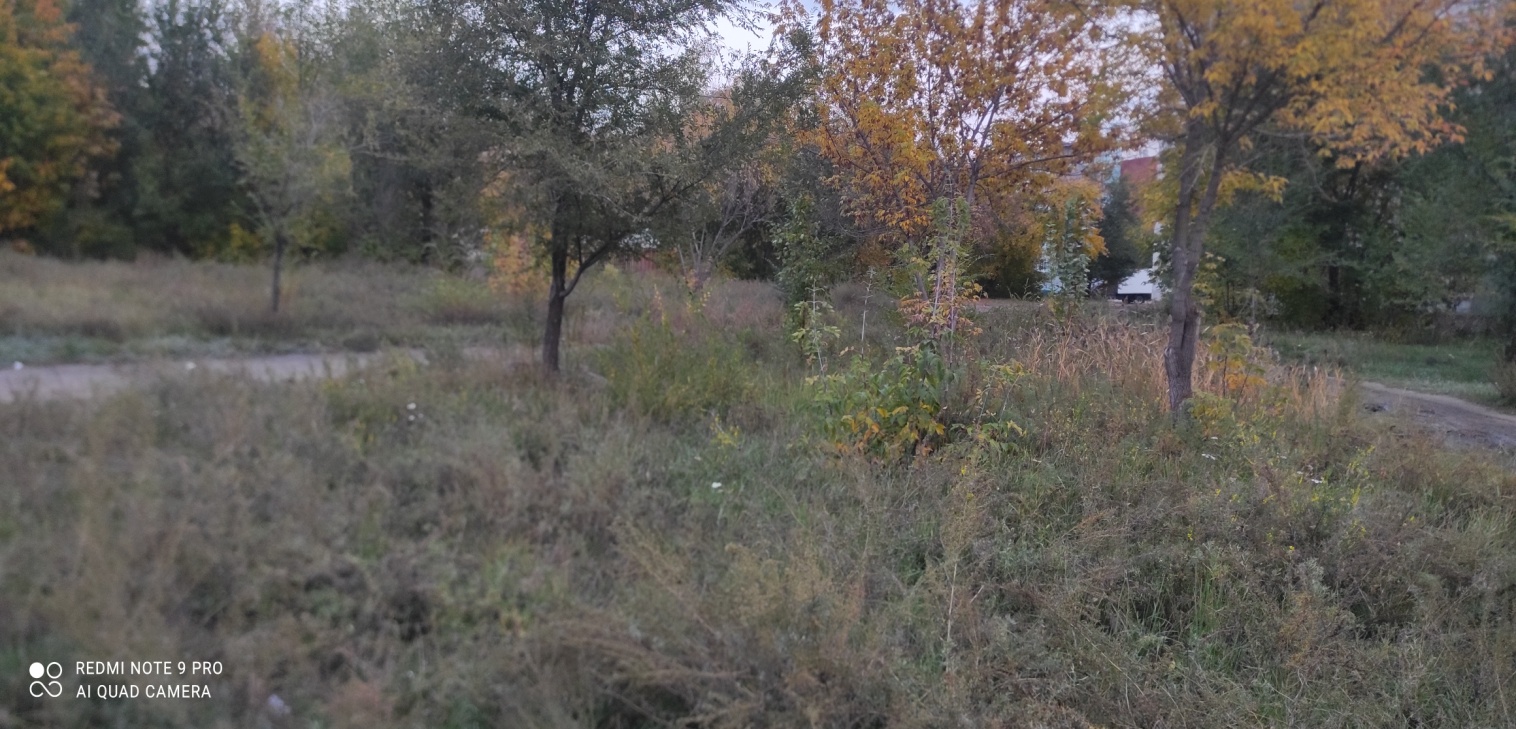 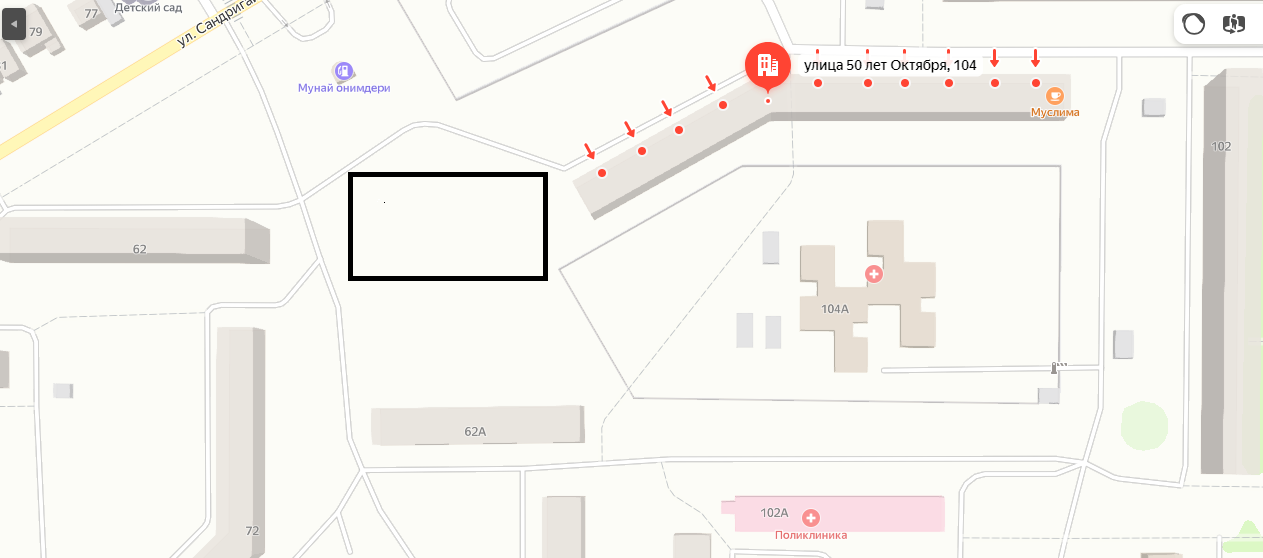 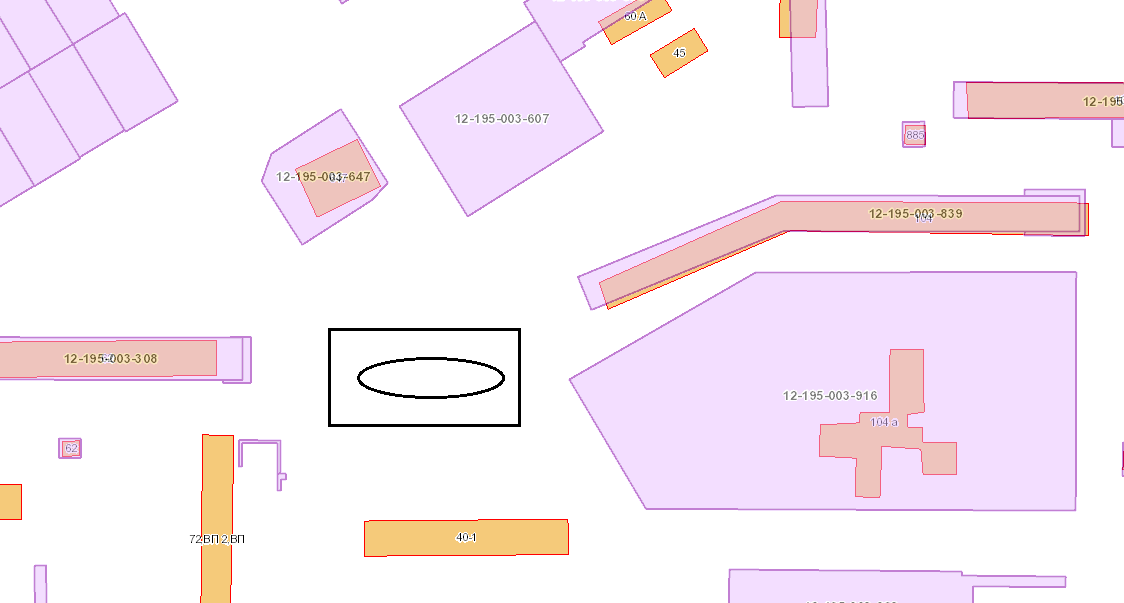 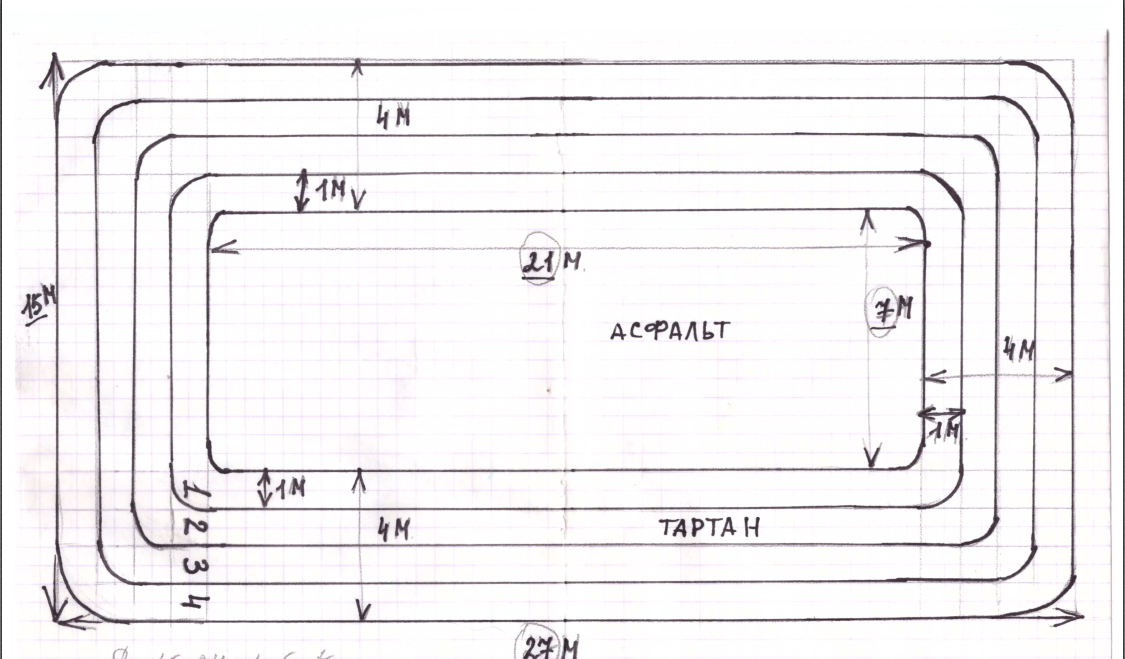 Технический проект: « Площадка для бега и вело тренировок »2. Расчет ориентировочной стоимости реализации проектаФормула расчета итоговой стоимости проектаОбщая сумма расходов по пунктам 1-5 + 10% от общей суммы расходов по пунктам 1-5 = итоговая общая стоимость проектаПроверкаДополнительные работы и затраты (резерв-прочие) должен составлять не менее 8% от итоговой стоимости проекта, но не более 1 000 000 тенге.НДСВсё оборудование, материалы, работы и т.д. считаем с учетом НДС.Справочно: Работы, которые могут быть выполнены самостоятельно силами команд исключены из п.___ и оценены в сумме_____.Документы, подтверждающие стоимость проекта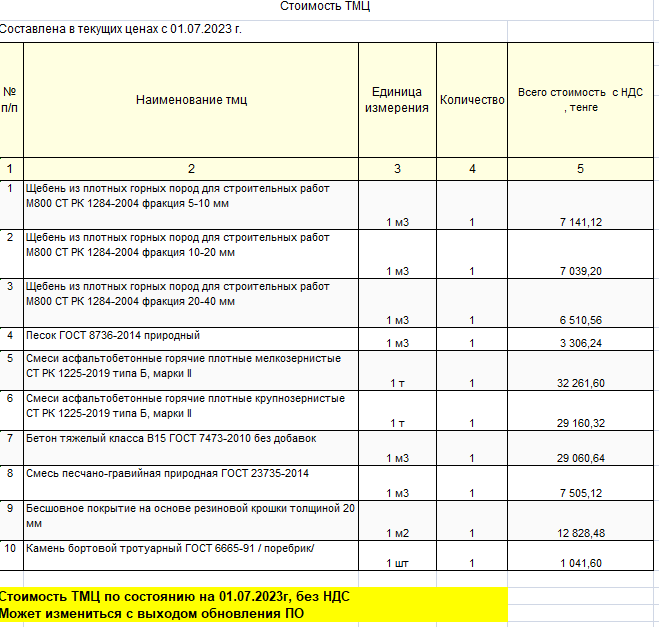 Согласие с ограничением ответственностиЯ, Пустовалова Татьяна Александровна , выражаю свое согласие, с тем, что качество проекта «Tugan qala» зависит от проектной команды в первую очередь, а возможность его реализации – от результатов голосования.Эскизы (рисунки), характеризующие внешний вид и функциональность объекта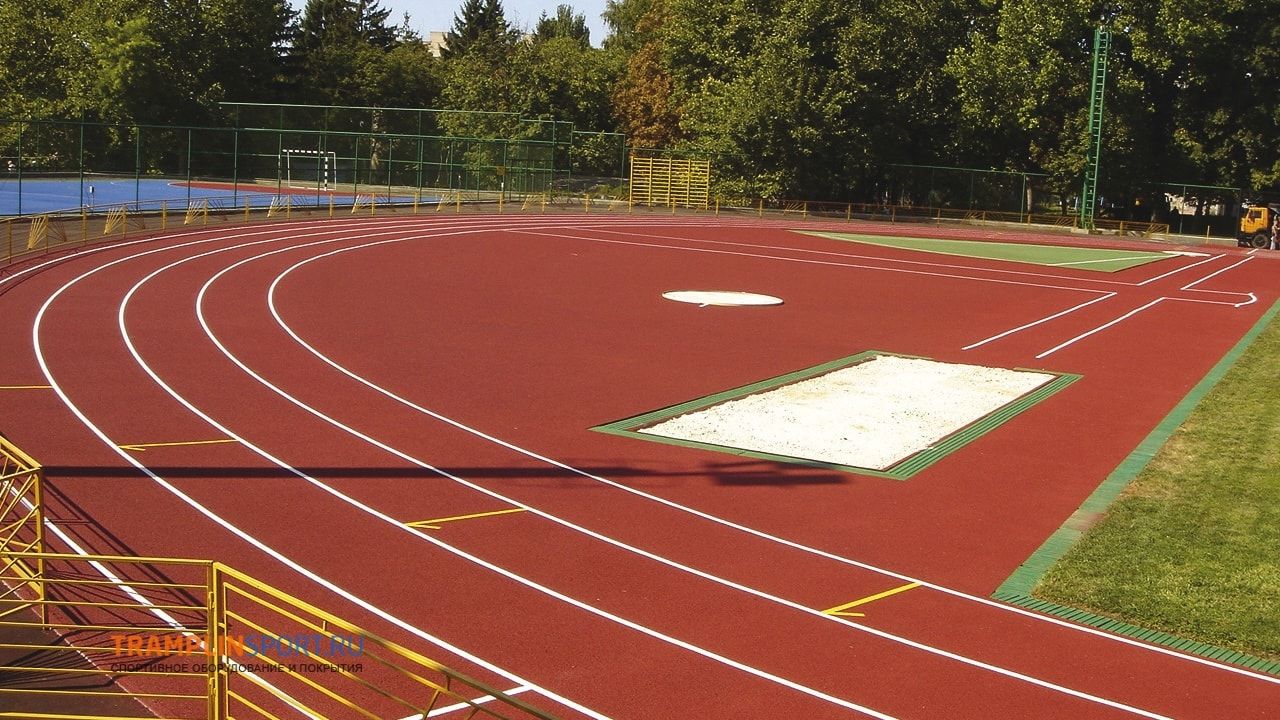 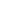 №п/пВиды работ (услуг)Полная стоимость (тенге)Описание1Ремонтно-строительные работы 
(в соответствии со сметой)2 666 619Расчистка территории, уборка мусора, выравнивание территории,вывоз верхнего слоя, бетонирование стоек и т.д2Приобретение материалов 
(кроме тех, которые учтены в строке «ремонтно-строительные работы»)7 728 609Цемент. песчано-гравийная смесь песок крупнозернистыйасфальтовое покрытие, тартан.3Приобретение оборудования (кроме того, которое учтено в строке «ремонтно-строительные работы»)450 900Опора уличного освещения,фонарь светодиодный,силовой кабель, комплектующии.4Приобретение услуг5Прочие расходы1 084 613Итого11 930 741№п/пРасходы по эксплуатации и содержанию объекта общественной инфраструктуры, предусмотренного проектомБюджет акимата, тенгеДенежные средства организаций (физических лиц), тенгеИтого, тенге1Уборка и расчистка территории дворником60 0002Текущий косметический ремонт (покраска, проверка технического состояния)1200003…Всего1800001. Описание и общие характеристики  создаваемого объекта общественной инфраструктурыПояснения: площадка для бега и вело тренировок, размером 15*27 имеет 405 кв.м., т.е. не вся площадь будет покрытие тартан, а только беговые дорожки. Беговые дорожки размером 1м-1 дорожка, планируется по проекту 4 дорожки по 1 метру, именно на этих дорожках будет тартан, т.е. по схематическому расчету 258 кв.м - будет  покрытие тартан.  Схема чертёжа   площадки -прилагаю. Высота ограждения 2,5метра.№№Наименование вида материала, оборудования, работХарактеристики (функциональные, технические, качественные эксплуатационные)Характеристики (функциональные, технические, качественные эксплуатационные)Единица измеренияКоличество, объем единицыСтоимость единицы., тыс. тенгеСсылка на источник, подтверждающий стоимость единицы или комплекса единицОбщая стоимость, тыс. тенге, (в т.ч. НДС 12%)11Раздел 1. Подготовительные, земляные и общестроительные работыРаздел 1. Подготовительные, земляные и общестроительные работыРаздел 1. Подготовительные, земляные и общестроительные работыРаздел 1. Подготовительные, земляные и общестроительные работыРаздел 1. Подготовительные, земляные и общестроительные работыРаздел 1. Подготовительные, земляные и общестроительные работыРаздел 1. Подготовительные, земляные и общестроительные работыРаздел 1. Подготовительные, земляные и общестроительные работы1.11.1Материалы (Приобретение общестроительных материалов, тары, инструмента для общестроительных работы, включая коммуникации)Материалы (Приобретение общестроительных материалов, тары, инструмента для общестроительных работы, включая коммуникации)Материалы (Приобретение общестроительных материалов, тары, инструмента для общестроительных работы, включая коммуникации)Материалы (Приобретение общестроительных материалов, тары, инструмента для общестроительных работы, включая коммуникации)Материалы (Приобретение общестроительных материалов, тары, инструмента для общестроительных работы, включая коммуникации)Материалы (Приобретение общестроительных материалов, тары, инструмента для общестроительных работы, включая коммуникации)Материалы (Приобретение общестроительных материалов, тары, инструмента для общестроительных работы, включая коммуникации)Материалы (Приобретение общестроительных материалов, тары, инструмента для общестроительных работы, включая коммуникации)1.21.2Камень бортовой тротуарный (поребрик)  ГОСТ 6665-91ГОСТ 6665-911 шт841 041,60Прайс поставщика87 4941.31.3Бетон тяжелый классВ15ГОСТ 7473-2010ГОСТ 7473-20101 м33,629 060.64Прайс поставщика104 6181.41.4 Щебень  горных пород  фракция  20-40мм слой 10 сантиметров.1284-20041284-20041 м3536 510,56Прайс поставщика345 0601.51.5Смесь песчанно -гравийная, выравнивающий  слойГОСТ 23735-2014природнаяГОСТ 23735-2014природная1 м3477 505,12Прайс поставщика352 7411.61.6Покрытие асфальтобетонные горячие плотные мелкозернистые1225-20191225-20191т4732 261,60Прайс поставщика1 516 2951.71.7Тартановое покрытиеБесшовное полотно из резиновой крошки 20 ммБесшовное полотно из резиновой крошки 20 мм1 м225812 828,48Прайс поставщика3 309 7481.81.8Труба стальная квадратная размер  60*60ммГОСТ 13663-86ГОСТ 13663-86т1,7513 559Локальная смета873 0501.91.9Труба стальная квадратная размер 40*20ГОСТ13663-86ГОСТ13663-86т0,3513 559Локальная счмета154 0681.101.10Уголок стальнойнеравнополочный 40*40ГОСТ 8510-86ГОСТ 8510-86т1543 207Локальная смета543 2071.111.11Сетка проволочнаярабицарабица1 м22501095Локальная смета273 7501.121.12Сталь полосочная горячекатаная , перфорированнаяМарка Ст 3Марка Ст 31 м236253Локальная смета10 2011.131.13Прокат  стальной горячекатаный   Из  углеродистой и низколегированной стали   Из  углеродистой и низколегированной сталит0,3359 743        Локальная смета120 8771.21.2Транспорт (Затраты на транспорт, хранение, погрузку и выгрузку общестроительных материалов, тары, инструмента для общестроительных работы, включая коммуникации)Транспорт (Затраты на транспорт, хранение, погрузку и выгрузку общестроительных материалов, тары, инструмента для общестроительных работы, включая коммуникации)Транспорт (Затраты на транспорт, хранение, погрузку и выгрузку общестроительных материалов, тары, инструмента для общестроительных работы, включая коммуникации)Транспорт (Затраты на транспорт, хранение, погрузку и выгрузку общестроительных материалов, тары, инструмента для общестроительных работы, включая коммуникации)Транспорт (Затраты на транспорт, хранение, погрузку и выгрузку общестроительных материалов, тары, инструмента для общестроительных работы, включая коммуникации)Транспорт (Затраты на транспорт, хранение, погрузку и выгрузку общестроительных материалов, тары, инструмента для общестроительных работы, включая коммуникации)Транспорт (Затраты на транспорт, хранение, погрузку и выгрузку общестроительных материалов, тары, инструмента для общестроительных работы, включая коммуникации)Транспорт (Затраты на транспорт, хранение, погрузку и выгрузку общестроительных материалов, тары, инструмента для общестроительных работы, включая коммуникации)1.2.11.2.1Вывоз мусора на палигон, расстояние 20км.Использование техникиЗИЛИспользование техникиЗИЛ1 куб.м.312500https://www.olx.kz/d/obyavlenie/vyvoz-stroitelnogo-lyubogo-musora-gazel-gazon-zil-gruzchiki-IDmB3Rw.html      375001.2.21.2.21.31.3Демонтаж (Удаление устаревших конструкций, ветхих сооружений (необходимо решение собственника, например Акимат, о возможности демонтажа))Демонтаж (Удаление устаревших конструкций, ветхих сооружений (необходимо решение собственника, например Акимат, о возможности демонтажа))Демонтаж (Удаление устаревших конструкций, ветхих сооружений (необходимо решение собственника, например Акимат, о возможности демонтажа))Демонтаж (Удаление устаревших конструкций, ветхих сооружений (необходимо решение собственника, например Акимат, о возможности демонтажа))Демонтаж (Удаление устаревших конструкций, ветхих сооружений (необходимо решение собственника, например Акимат, о возможности демонтажа))Демонтаж (Удаление устаревших конструкций, ветхих сооружений (необходимо решение собственника, например Акимат, о возможности демонтажа))Демонтаж (Удаление устаревших конструкций, ветхих сооружений (необходимо решение собственника, например Акимат, о возможности демонтажа))Демонтаж (Удаление устаревших конструкций, ветхих сооружений (необходимо решение собственника, например Акимат, о возможности демонтажа))1.3.11.3.1-1.3.21.3.21.41.4Вывоз мусора (Необходимо учесть возможность сдачи на металлолом)Вывоз мусора (Необходимо учесть возможность сдачи на металлолом)Вывоз мусора (Необходимо учесть возможность сдачи на металлолом)Вывоз мусора (Необходимо учесть возможность сдачи на металлолом)Вывоз мусора (Необходимо учесть возможность сдачи на металлолом)Вывоз мусора (Необходимо учесть возможность сдачи на металлолом)Вывоз мусора (Необходимо учесть возможность сдачи на металлолом)Вывоз мусора (Необходимо учесть возможность сдачи на металлолом)1.4.11.4.1-1.4.21.4.21.51.5Перенос/подключение коммуникаций (Санитарно-технические работы, сооружение линий электропередачи, связи, теплоснабжения и газоснабжения, канализации, водоснабжения)Перенос/подключение коммуникаций (Санитарно-технические работы, сооружение линий электропередачи, связи, теплоснабжения и газоснабжения, канализации, водоснабжения)Перенос/подключение коммуникаций (Санитарно-технические работы, сооружение линий электропередачи, связи, теплоснабжения и газоснабжения, канализации, водоснабжения)Перенос/подключение коммуникаций (Санитарно-технические работы, сооружение линий электропередачи, связи, теплоснабжения и газоснабжения, канализации, водоснабжения)Перенос/подключение коммуникаций (Санитарно-технические работы, сооружение линий электропередачи, связи, теплоснабжения и газоснабжения, канализации, водоснабжения)Перенос/подключение коммуникаций (Санитарно-технические работы, сооружение линий электропередачи, связи, теплоснабжения и газоснабжения, канализации, водоснабжения)Перенос/подключение коммуникаций (Санитарно-технические работы, сооружение линий электропередачи, связи, теплоснабжения и газоснабжения, канализации, водоснабжения)Перенос/подключение коммуникаций (Санитарно-технические работы, сооружение линий электропередачи, связи, теплоснабжения и газоснабжения, канализации, водоснабжения)1.5.11.5.1-1.5.21.5.21.61.6Общестроительные работы (Планировка территории, возведение, расширение, монтаж пандусов, бордюр, брусчатки, типовых строительных конструкций, зданий и сооружений, работы по возведению фундаментов и опорных конструкций под оборудование, дорожные работы, работы по благоустройству. Ссылки на источник информации о ценах. НДС, выделяется отдельно)Общестроительные работы (Планировка территории, возведение, расширение, монтаж пандусов, бордюр, брусчатки, типовых строительных конструкций, зданий и сооружений, работы по возведению фундаментов и опорных конструкций под оборудование, дорожные работы, работы по благоустройству. Ссылки на источник информации о ценах. НДС, выделяется отдельно)Общестроительные работы (Планировка территории, возведение, расширение, монтаж пандусов, бордюр, брусчатки, типовых строительных конструкций, зданий и сооружений, работы по возведению фундаментов и опорных конструкций под оборудование, дорожные работы, работы по благоустройству. Ссылки на источник информации о ценах. НДС, выделяется отдельно)Общестроительные работы (Планировка территории, возведение, расширение, монтаж пандусов, бордюр, брусчатки, типовых строительных конструкций, зданий и сооружений, работы по возведению фундаментов и опорных конструкций под оборудование, дорожные работы, работы по благоустройству. Ссылки на источник информации о ценах. НДС, выделяется отдельно)Общестроительные работы (Планировка территории, возведение, расширение, монтаж пандусов, бордюр, брусчатки, типовых строительных конструкций, зданий и сооружений, работы по возведению фундаментов и опорных конструкций под оборудование, дорожные работы, работы по благоустройству. Ссылки на источник информации о ценах. НДС, выделяется отдельно)Общестроительные работы (Планировка территории, возведение, расширение, монтаж пандусов, бордюр, брусчатки, типовых строительных конструкций, зданий и сооружений, работы по возведению фундаментов и опорных конструкций под оборудование, дорожные работы, работы по благоустройству. Ссылки на источник информации о ценах. НДС, выделяется отдельно)Общестроительные работы (Планировка территории, возведение, расширение, монтаж пандусов, бордюр, брусчатки, типовых строительных конструкций, зданий и сооружений, работы по возведению фундаментов и опорных конструкций под оборудование, дорожные работы, работы по благоустройству. Ссылки на источник информации о ценах. НДС, выделяется отдельно)Общестроительные работы (Планировка территории, возведение, расширение, монтаж пандусов, бордюр, брусчатки, типовых строительных конструкций, зданий и сооружений, работы по возведению фундаментов и опорных конструкций под оборудование, дорожные работы, работы по благоустройству. Ссылки на источник информации о ценах. НДС, выделяется отдельно)1.6.11.6.1Услуги зеленстроя, убрать Дерево-куcтарник, сбор веток, погрузка веток, вывоз ветокУСТРОЙСТВОУСТРОЙСТВОшт720 000https://1stroitelny.kz/catalog/detail/id/58dcdf7150b6436f528b47a3.html156 8001.6.21.6.2Планировка механическим способом УСТРОЙСТВОУСТРОЙСТВОМ240520Локадьная смета9 0721.6.31.6.3Подготовка территории Расчистка верхнего земляного слоя, 405 квм. использование техники, БульдозерУСТРОЙСТВОУСТРОЙСТВО1 куб.м.613000https://kostanay.megamaster.kz/category/zemlyanye-raboty      78 0001.6.41.6.4Уплотнение самоходным вибрационным катком 2,2 т , уплотнение грунтаУСТРОЙСТВОУСТРОЙСТВО1 м.362248Локальная смета15 3761.6.51.6.5Камни бортовые бетонные УСТРОЙСТВОУСТРОЙСТВОм. борт камня845632         Прайс поставщика473 0881.6.61.6.6Покрыт из горячих асфальтобетонных смесей  толщиной 4 см, плотность каменного материала2,5-2,9 т м квУСТРОЙСТВОУСТРОЙСТВО1 м2405767    Прайс поставщика310 6351.6.71.6.7Тартановое покрытие, Бесшовное полотно из резиновой крошки 20 ммУСТРОЙСТВОУСТРОЙСТВО     1 м22581 099Прайс поставщика283 5421.6.81.6.8Ограждение из сетки УСТРОЙСТВОУСТРОЙСТВОм845612Локальная смета527 9771.6.101.6.10Поверхности еталлические. Огрунтовка грунтовкой .УСТРОЙСТВОУСТРОЙСТВО1 м2200268Локальная смета60 0321.6.111.6.11Поверхности металлические огрунтованные .Окраска эмалями.УСТРОЙСТВОУСТРОЙСТВО1 м2 200528Локальная смета118 2721.6.121.6.12Поверхности металлические большие, окраска масляная, кол-во окрасок 2УСТРОЙСТВОУСТРОЙСТВО1 м2268779Локальная смета233 825Итого по разделу 1 (Сумма 1.1-1.6 (в т.ч. НДС 12%)Итого по разделу 1 (Сумма 1.1-1.6 (в т.ч. НДС 12%)Итого по разделу 1 (Сумма 1.1-1.6 (в т.ч. НДС 12%)Итого по разделу 1 (Сумма 1.1-1.6 (в т.ч. НДС 12%)9 995 22822Раздел 2. Приобретение (изготовление) оборудования Раздел 2. Приобретение (изготовление) оборудования Раздел 2. Приобретение (изготовление) оборудования Раздел 2. Приобретение (изготовление) оборудования Раздел 2. Приобретение (изготовление) оборудования Раздел 2. Приобретение (изготовление) оборудования Раздел 2. Приобретение (изготовление) оборудования Раздел 2. Приобретение (изготовление) оборудования 2.12.1Оборудование (Приобретение специального оборудования или изготовление устройств, художественных композиций, экспонатов. Ссылки на источник информации о ценах. НДС, выделяется отдельно)Оборудование (Приобретение специального оборудования или изготовление устройств, художественных композиций, экспонатов. Ссылки на источник информации о ценах. НДС, выделяется отдельно)Оборудование (Приобретение специального оборудования или изготовление устройств, художественных композиций, экспонатов. Ссылки на источник информации о ценах. НДС, выделяется отдельно)Оборудование (Приобретение специального оборудования или изготовление устройств, художественных композиций, экспонатов. Ссылки на источник информации о ценах. НДС, выделяется отдельно)Оборудование (Приобретение специального оборудования или изготовление устройств, художественных композиций, экспонатов. Ссылки на источник информации о ценах. НДС, выделяется отдельно)Оборудование (Приобретение специального оборудования или изготовление устройств, художественных композиций, экспонатов. Ссылки на источник информации о ценах. НДС, выделяется отдельно)Оборудование (Приобретение специального оборудования или изготовление устройств, художественных композиций, экспонатов. Ссылки на источник информации о ценах. НДС, выделяется отдельно)Оборудование (Приобретение специального оборудования или изготовление устройств, художественных композиций, экспонатов. Ссылки на источник информации о ценах. НДС, выделяется отдельно)2.1.12.1.1Опора уличного освещения 3 мм ОГК 4/3 шестигранная ОГК-4/3 ОГК-4/3шт4        45 850 ₸https://satu.kz/p5287715-opora-ulichnogo-osvescheniya.html?&primelead=NzYuOA&activateLowProsale=0183 4002.1.22.1.2Фонарь светодиодный светильник                      СКУ 150 w                     СКУ 150 wшт411 000https://satu.kz/p71367204-fonar-svetodiodnyj-svetilnik.html?&primelead=ODc&activateLowProsale=044 0002.1.32.1.3Силовой кабель СИП4 4х16 0,66/1 кВ ГОСТСИП4 4х16 0,66/1 кВ ГОСТм150             490https://satu.kz/p93209145-sip4-4h16-0661.html?&primelead=MTYx&activateLowProsale=073 5002.1.42.1.4Комплектующие для монтажа кабеляБандажная лента, крюк для СИП, скрепа, анкерный зажим, стойки, зажим ЗОИБандажная лента, крюк для СИП, скрепа, анкерный зажим, стойки, зажим ЗОИкомплект1150 000https://satu.kz150 0002.22.2Монтажные работы (Все работы по монтажу оборудования за исключением устройства оснований и фундаментов под оборудование, и т.п. по п. 2)Монтажные работы (Все работы по монтажу оборудования за исключением устройства оснований и фундаментов под оборудование, и т.п. по п. 2)Монтажные работы (Все работы по монтажу оборудования за исключением устройства оснований и фундаментов под оборудование, и т.п. по п. 2)Монтажные работы (Все работы по монтажу оборудования за исключением устройства оснований и фундаментов под оборудование, и т.п. по п. 2)Монтажные работы (Все работы по монтажу оборудования за исключением устройства оснований и фундаментов под оборудование, и т.п. по п. 2)Монтажные работы (Все работы по монтажу оборудования за исключением устройства оснований и фундаментов под оборудование, и т.п. по п. 2)Монтажные работы (Все работы по монтажу оборудования за исключением устройства оснований и фундаментов под оборудование, и т.п. по п. 2)Монтажные работы (Все работы по монтажу оборудования за исключением устройства оснований и фундаментов под оборудование, и т.п. по п. 2)2.2.22.2.2Установка столбовРазметка столбов, бурение ям, установка столбов манипулятором.Разметка столбов, бурение ям, установка столбов манипулятором.шт450 000https://flagma.kz/ustanovka-montazh-opor-i-svetilnikov-o2196912.html200 0002.2.32.2.3Монтаж кабеля и подключение светильниковПрокладка провода в изоляции (СИП)Прокладка провода в изоляции (СИП)шт4           50 000https://flagma.kz/products/q=%D0%BC%D0%BE%D0%BD%D1%82%D0%B0%D0%B6+%D1%83%D0%BB%D0%B8%D1%87%D0%BD%D0%BE%D0%B3%D0%BE+%D0%BE%D1%81%D0%B2%D0%B5%D1%89%D0%B5%D0%BD%D0%B8%D1%8F/200 000Итого по разделу 2 (Сумма 2.1-2.2 (в т.ч. НДС 12%)Итого по разделу 2 (Сумма 2.1-2.2 (в т.ч. НДС 12%)Итого по разделу 2 (Сумма 2.1-2.2 (в т.ч. НДС 12%)Итого по разделу 2 (Сумма 2.1-2.2 (в т.ч. НДС 12%)850 9003Раздел 3. Озеленение территорииРаздел 3. Озеленение территорииРаздел 3. Озеленение территорииРаздел 3. Озеленение территорииРаздел 3. Озеленение территорииРаздел 3. Озеленение территорииРаздел 3. Озеленение территорииРаздел 3. Озеленение территорииРаздел 3. Озеленение территории3.1Посадочный материал (Приобретение посадочного материала, грунта, других необходимых элементов для озеленения. Ссылки на источник информации о ценах)Посадочный материал (Приобретение посадочного материала, грунта, других необходимых элементов для озеленения. Ссылки на источник информации о ценах)Посадочный материал (Приобретение посадочного материала, грунта, других необходимых элементов для озеленения. Ссылки на источник информации о ценах)Посадочный материал (Приобретение посадочного материала, грунта, других необходимых элементов для озеленения. Ссылки на источник информации о ценах)Посадочный материал (Приобретение посадочного материала, грунта, других необходимых элементов для озеленения. Ссылки на источник информации о ценах)Посадочный материал (Приобретение посадочного материала, грунта, других необходимых элементов для озеленения. Ссылки на источник информации о ценах)Посадочный материал (Приобретение посадочного материала, грунта, других необходимых элементов для озеленения. Ссылки на источник информации о ценах)Посадочный материал (Приобретение посадочного материала, грунта, других необходимых элементов для озеленения. Ссылки на источник информации о ценах)Посадочный материал (Приобретение посадочного материала, грунта, других необходимых элементов для озеленения. Ссылки на источник информации о ценах)3.1.13.1.23.2Работы по озеленению (Стоимость работ по озеленению территорий, планировке участка, контроль приживаемости и т.п.)Работы по озеленению (Стоимость работ по озеленению территорий, планировке участка, контроль приживаемости и т.п.)Работы по озеленению (Стоимость работ по озеленению территорий, планировке участка, контроль приживаемости и т.п.)Работы по озеленению (Стоимость работ по озеленению территорий, планировке участка, контроль приживаемости и т.п.)Работы по озеленению (Стоимость работ по озеленению территорий, планировке участка, контроль приживаемости и т.п.)Работы по озеленению (Стоимость работ по озеленению территорий, планировке участка, контроль приживаемости и т.п.)Работы по озеленению (Стоимость работ по озеленению территорий, планировке участка, контроль приживаемости и т.п.)Работы по озеленению (Стоимость работ по озеленению территорий, планировке участка, контроль приживаемости и т.п.)Работы по озеленению (Стоимость работ по озеленению территорий, планировке участка, контроль приживаемости и т.п.)3.2.13.2.2Итого по разделу 3 (Сумма 3.1-3.2 (в т.ч. НДС 12%)Итого по разделу 3 (Сумма 3.1-3.2 (в т.ч. НДС 12%)Итого по разделу 3 (Сумма 3.1-3.2 (в т.ч. НДС 12%)Итого по разделу 3 (Сумма 3.1-3.2 (в т.ч. НДС 12%)4Раздел 4. Сопутствующие работы и затратыРаздел 4. Сопутствующие работы и затратыРаздел 4. Сопутствующие работы и затратыРаздел 4. Сопутствующие работы и затратыРаздел 4. Сопутствующие работы и затратыРаздел 4. Сопутствующие работы и затратыРаздел 4. Сопутствующие работы и затратыРаздел 4. Сопутствующие работы и затратыРаздел 4. Сопутствующие работы и затраты4.1Охрана строящегося объекта (Приобретение и работы по установке ограждений, освещения и указателей, физической охране)Охрана строящегося объекта (Приобретение и работы по установке ограждений, освещения и указателей, физической охране)Охрана строящегося объекта (Приобретение и работы по установке ограждений, освещения и указателей, физической охране)Охрана строящегося объекта (Приобретение и работы по установке ограждений, освещения и указателей, физической охране)Охрана строящегося объекта (Приобретение и работы по установке ограждений, освещения и указателей, физической охране)Охрана строящегося объекта (Приобретение и работы по установке ограждений, освещения и указателей, физической охране)Охрана строящегося объекта (Приобретение и работы по установке ограждений, освещения и указателей, физической охране)Охрана строящегося объекта (Приобретение и работы по установке ограждений, освещения и указателей, физической охране)Охрана строящегося объекта (Приобретение и работы по установке ограждений, освещения и указателей, физической охране)4.2Экспертиза (Затраты на проведение экспертизы и согласование с ресурсонабжающими организациями. Специализированными учреждениями культуры, образования и др.)Экспертиза (Затраты на проведение экспертизы и согласование с ресурсонабжающими организациями. Специализированными учреждениями культуры, образования и др.)Экспертиза (Затраты на проведение экспертизы и согласование с ресурсонабжающими организациями. Специализированными учреждениями культуры, образования и др.)Экспертиза (Затраты на проведение экспертизы и согласование с ресурсонабжающими организациями. Специализированными учреждениями культуры, образования и др.)Экспертиза (Затраты на проведение экспертизы и согласование с ресурсонабжающими организациями. Специализированными учреждениями культуры, образования и др.)Экспертиза (Затраты на проведение экспертизы и согласование с ресурсонабжающими организациями. Специализированными учреждениями культуры, образования и др.)Экспертиза (Затраты на проведение экспертизы и согласование с ресурсонабжающими организациями. Специализированными учреждениями культуры, образования и др.)Экспертиза (Затраты на проведение экспертизы и согласование с ресурсонабжающими организациями. Специализированными учреждениями культуры, образования и др.)Экспертиза (Затраты на проведение экспертизы и согласование с ресурсонабжающими организациями. Специализированными учреждениями культуры, образования и др.)4.2.14.2.24.3Информационные стенды (Разработка, изготовление и установка информационных указателей об объекте)Информационные стенды (Разработка, изготовление и установка информационных указателей об объекте)Информационные стенды (Разработка, изготовление и установка информационных указателей об объекте)Информационные стенды (Разработка, изготовление и установка информационных указателей об объекте)Информационные стенды (Разработка, изготовление и установка информационных указателей об объекте)Информационные стенды (Разработка, изготовление и установка информационных указателей об объекте)Информационные стенды (Разработка, изготовление и установка информационных указателей об объекте)Информационные стенды (Разработка, изготовление и установка информационных указателей об объекте)Информационные стенды (Разработка, изготовление и установка информационных указателей об объекте)4.3.14.3.2Итого по разделу 4 (Сумма 4.1-4.3 (в т.ч. НДС 12%)Итого по разделу 4 (Сумма 4.1-4.3 (в т.ч. НДС 12%)Итого по разделу 4 (Сумма 4.1-4.3 (в т.ч. НДС 12%)Итого по разделу 4 (Сумма 4.1-4.3 (в т.ч. НДС 12%)5Раздел 5. Иные затраты Раздел 5. Иные затраты Раздел 5. Иные затраты Раздел 5. Иные затраты Раздел 5. Иные затраты Раздел 5. Иные затраты Раздел 5. Иные затраты Раздел 5. Иные затраты Раздел 5. Иные затраты 5.1Отдельные работы и затраты, которые не учтены в других разделах в связи со спецификой их проведения оплатыОтдельные работы и затраты, которые не учтены в других разделах в связи со спецификой их проведения оплатыОтдельные работы и затраты, которые не учтены в других разделах в связи со спецификой их проведения оплатыОтдельные работы и затраты, которые не учтены в других разделах в связи со спецификой их проведения оплатыОтдельные работы и затраты, которые не учтены в других разделах в связи со спецификой их проведения оплатыОтдельные работы и затраты, которые не учтены в других разделах в связи со спецификой их проведения оплатыОтдельные работы и затраты, которые не учтены в других разделах в связи со спецификой их проведения оплатыОтдельные работы и затраты, которые не учтены в других разделах в связи со спецификой их проведения оплатыОтдельные работы и затраты, которые не учтены в других разделах в связи со спецификой их проведения оплаты5.1.15.1.2Итого по разделу 5 (Сумма 5.1 (в т.ч. НДС 12%)Итого по разделу 5 (Сумма 5.1 (в т.ч. НДС 12%)Итого по разделу 5 (Сумма 5.1 (в т.ч. НДС 12%)Итого по разделу 5 (Сумма 5.1 (в т.ч. НДС 12%)6Итого по разделам 1-5 (Сумма по разделам 1-5 (в т.ч. НДС 12%)Итого по разделам 1-5 (Сумма по разделам 1-5 (в т.ч. НДС 12%)Раздел 6. Сумма стоимости по разделам 1-5Раздел 6. Сумма стоимости по разделам 1-5Раздел 6. Сумма стоимости по разделам 1-5Раздел 6. Сумма стоимости по разделам 1-5Раздел 6. Сумма стоимости по разделам 1-5Раздел 6. Сумма стоимости по разделам 1-510 846 1287Раздел 7. Дополнительные работы и затраты (резерв-прочие)(10% от суммы по п.6)Раздел 7. Дополнительные работы и затраты (резерв-прочие)(10% от суммы по п.6)Раздел 7. Дополнительные работы и затраты (резерв-прочие)(10% от суммы по п.6)Раздел 7. Дополнительные работы и затраты (резерв-прочие)(10% от суммы по п.6)Раздел 7. Дополнительные работы и затраты (резерв-прочие)(10% от суммы по п.6)Раздел 7. Дополнительные работы и затраты (резерв-прочие)(10% от суммы по п.6)Раздел 7. Дополнительные работы и затраты (резерв-прочие)(10% от суммы по п.6)Раздел 7. Дополнительные работы и затраты (резерв-прочие)(10% от суммы по п.6)Раздел 7. Дополнительные работы и затраты (резерв-прочие)(10% от суммы по п.6)7.1Подготовка документацииПодготовка документации1) Дефектная ведомость (При необходимости. Если есть конструкции или элементы, требующие ремонта)2) Проект (Проектно-изыскательские работы. Проект производства работ и альбомы (эскизы) технических решений. При необходимости)3) Смета (Локальный (объектный) сметный расчет, подготовленный для проверки компанией)1) Дефектная ведомость (При необходимости. Если есть конструкции или элементы, требующие ремонта)2) Проект (Проектно-изыскательские работы. Проект производства работ и альбомы (эскизы) технических решений. При необходимости)3) Смета (Локальный (объектный) сметный расчет, подготовленный для проверки компанией)1) Дефектная ведомость (При необходимости. Если есть конструкции или элементы, требующие ремонта)2) Проект (Проектно-изыскательские работы. Проект производства работ и альбомы (эскизы) технических решений. При необходимости)3) Смета (Локальный (объектный) сметный расчет, подготовленный для проверки компанией)1) Дефектная ведомость (При необходимости. Если есть конструкции или элементы, требующие ремонта)2) Проект (Проектно-изыскательские работы. Проект производства работ и альбомы (эскизы) технических решений. При необходимости)3) Смета (Локальный (объектный) сметный расчет, подготовленный для проверки компанией)1) Дефектная ведомость (При необходимости. Если есть конструкции или элементы, требующие ремонта)2) Проект (Проектно-изыскательские работы. Проект производства работ и альбомы (эскизы) технических решений. При необходимости)3) Смета (Локальный (объектный) сметный расчет, подготовленный для проверки компанией)1) Дефектная ведомость (При необходимости. Если есть конструкции или элементы, требующие ремонта)2) Проект (Проектно-изыскательские работы. Проект производства работ и альбомы (эскизы) технических решений. При необходимости)3) Смета (Локальный (объектный) сметный расчет, подготовленный для проверки компанией)1 084 6137.2УдорожаниеУдорожаниеУдорожание работ и материалов вследствие естественного роста цен Удорожание работ и материалов вследствие естественного роста цен Удорожание работ и материалов вследствие естественного роста цен Удорожание работ и материалов вследствие естественного роста цен Удорожание работ и материалов вследствие естественного роста цен Удорожание работ и материалов вследствие естественного роста цен 1 084 6137.3Непредвиденные работы и затратыНепредвиденные работы и затратыСкрытые работы, работы с осложнениями при проведении отдельных работ, ухудшение погодных условий и т.п. Скрытые работы, работы с осложнениями при проведении отдельных работ, ухудшение погодных условий и т.п. Скрытые работы, работы с осложнениями при проведении отдельных работ, ухудшение погодных условий и т.п. Скрытые работы, работы с осложнениями при проведении отдельных работ, ухудшение погодных условий и т.п. Скрытые работы, работы с осложнениями при проведении отдельных работ, ухудшение погодных условий и т.п. Скрытые работы, работы с осложнениями при проведении отдельных работ, ухудшение погодных условий и т.п. 1 084 613Итого по разделу 7 (в т.ч. НДС 12%)Итого по разделу 7 (в т.ч. НДС 12%)Итого по разделу 7 (в т.ч. НДС 12%)Итого по разделу 7 (в т.ч. НДС 12%)11 930 7418Всего (Сумма по разделам 1–7, (в т.ч. НДС 12%)Всего (Сумма по разделам 1–7, (в т.ч. НДС 12%)9Проверка (сумма раздела 7 должна составлять не менее 8% от суммы по п.8, но не более 1 000 000 тенге)Проверка (сумма раздела 7 должна составлять не менее 8% от суммы по п.8, но не более 1 000 000 тенге)11 930 741 * 8% = 954 45911 930 741 * 8% = 954 45911 930 741 * 8% = 954 45911 930 741 * 8% = 954 45911 930 741 * 8% = 954 45911 930 741 * 8% = 954 459РасценкиРасценкиРасценкиРасценкиРасценкиРасценкиСоставлена в текущих ценах с 01.07.2023 г.Составлена в текущих ценах с 01.07.2023 г.Составлена в текущих ценах с 01.07.2023 г.Составлена в текущих ценах с 01.07.2023 г.Составлена в текущих ценах с 01.07.2023 г.№
п/пШирф норм,
код ресурсаНаименование работ и затратЕдиница
измеренияКоличествоВсего стоимость 
с накладными расходами НР 
и СП сметной 
прибылью, тенгеСтоимость с НДС№
п/пШирф норм,
код ресурсаНаименование работ и затратЕдиница
измеренияКоличествоВсего стоимость 
с накладными расходами НР 
и СП сметной 
прибылью, тенгеСтоимость с НДС№
п/пШирф норм,
код ресурсаНаименование работ и затратЕдиница
измеренияКоличествоВсего стоимость 
с накладными расходами НР 
и СП сметной 
прибылью, тенгеСтоимость с НДС1234512611111-0101-0201Слои подстилающие песчаные. Устройство с уплотнением трамбовками ( на 1 м2 толщ.100мм) м3 0,11 941,002 39521127-0401-0102Слои оснований подстилающие и выравнивающие из песчано-гравийной смеси. Устройство ( на 1 м2 толщ.100мм) - механизированном30,1437,0053931111-0101-0204Слои подстилающие щебеночные. Устройство с уплотнением трамбовками ( на 1 м2 толщ.100мм) м3 0,12 354,002 90441111-0101-0303Слои подстилающие щебеночные. Устройство с уплотнением самоходными катками ( на 1 м2 толщ.100мм) м3 0,12 456,003 03051111-0101-1903Покрытия асфальтобетонные жесткие толщиной 40 мм. Устройством2 покрытия11 437,001 77361127-0602-0301Покрытия толщиной 4 см из горячих асфальтобетонных смесей плотных мелкозернистых . Устройством2 покрытия1622,0076771127-0602-0303Покрытия толщиной 4 см из горячих асфальтобетонных смесей плотных крупнозернистых . Устройство м2 покрытия1606,0074881127-0201-1002Камни бортовые бетонные. Установка м бортового камня14 565,005 63298601-0101-0102Карусель (4 сидения) комплект134 575,0042 658108601-0102-0102Горка "Стандарт" комплект128 126,0034 702118601-0104-0103Качалка-балансир "Средняя" комплект130 635,0037 797128601-0104-0401Качели двойные, металлические комплект155 476,0068 446138601-0104-0506Качалка на пружине "Балансир" комплект137 083,0045 753148601-0109-0301Песочница деревяннаякомплект114 948,0018 443158601-0201-0104Гимнастический комплекс (для детей младших классов) комплект193 074,00114 834168601-0201-0105Гимнастический комплекс (для детей старших классов) комплект191 258,00112 593178601-0113-0103Детский игровой комплекс (3,270 м х 3,380 м х 2,200 м)комплект1133 146,00164 274188601-0216-0101Тренажер комплект142 682,0052 661198601-0302-0304Скамья-пешка шт.17 007,008 645208601-0302-0306Скамья антивандальнаяшт.18 680,0010 709218601-0302-0303Скамья со спинкой шт.124 059,0029 684228601-0303-0202Урна на двух стойках шт.16 083,007 505238601-0402-0201Грибок для песочницышт.18 018,009 893241147-0402-0102Наливное тартановое покрытие из резиновой крошки толщиной 15 мм для детских и спортивных площадок. Устройство м21891,001 099Стоимость работ ориентировочная, с НДС и стоимости материалов.Может измениться с выходом обновления ПО 